Our Breakfast Club aims to provide high quality, before-school childcare for the children who attend our school. Children’s safety is paramount, along with being able to socialise and have fun!We provide a range of interesting activities within a calm and purposeful environment.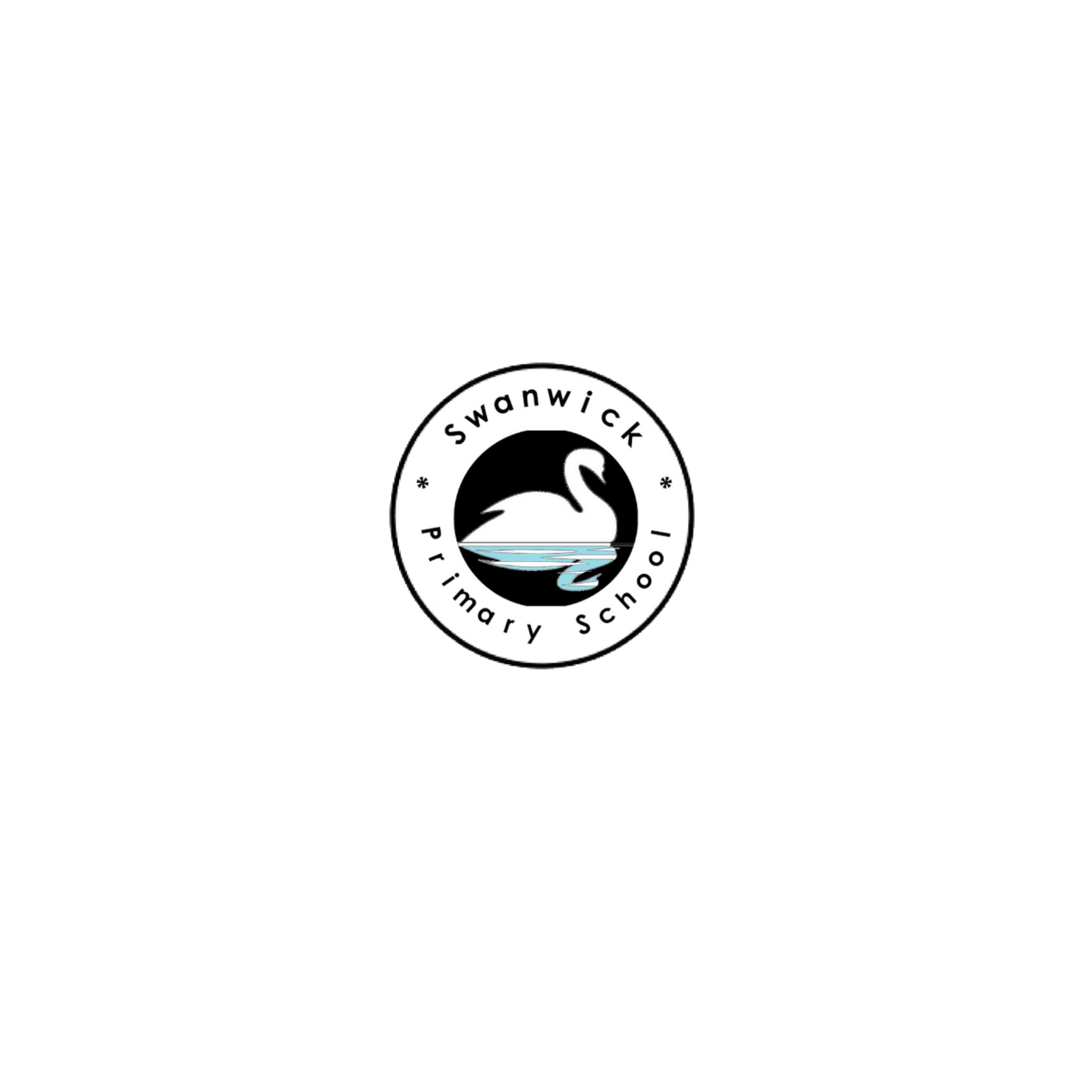 When is Breakfast Club open?Breakfast Club runs from 7.30am to 8.40am during Term time. The gates will close at 8.30am. We ask that your child arrives before this.Where do we need to go?Please access school via the South Street, pedestrian entrance. We ask that children are dropped off at the gate once you see a member of staff to sign them in. Parents of Reception children may choose to accompany their child to the door.w es Ch cost?Each session is £5.00 from 01 01 2022 and payable in advance of attending the club. Payment to be made via Parent Pay .Who will be looking after my child?              Mrs Whiting		LeaderMrs Murphy		AssistantMrs Pirnat		AssistantMrs Workman		AssistantMrs Johnson                 Assistant              Mrs Mitchell                  Assistant              Miss Sabin                    Assistant (Relief)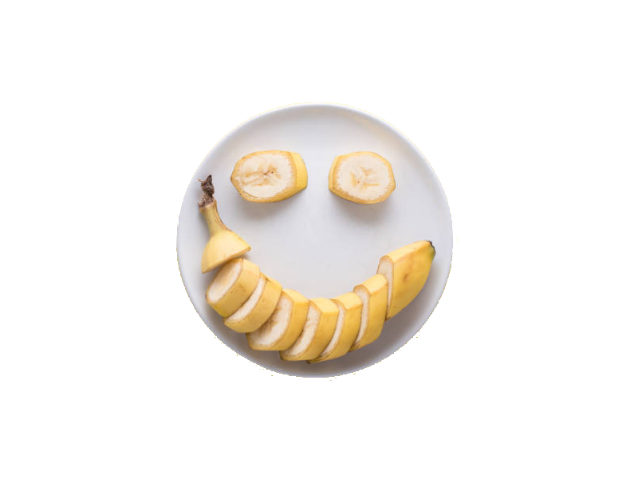 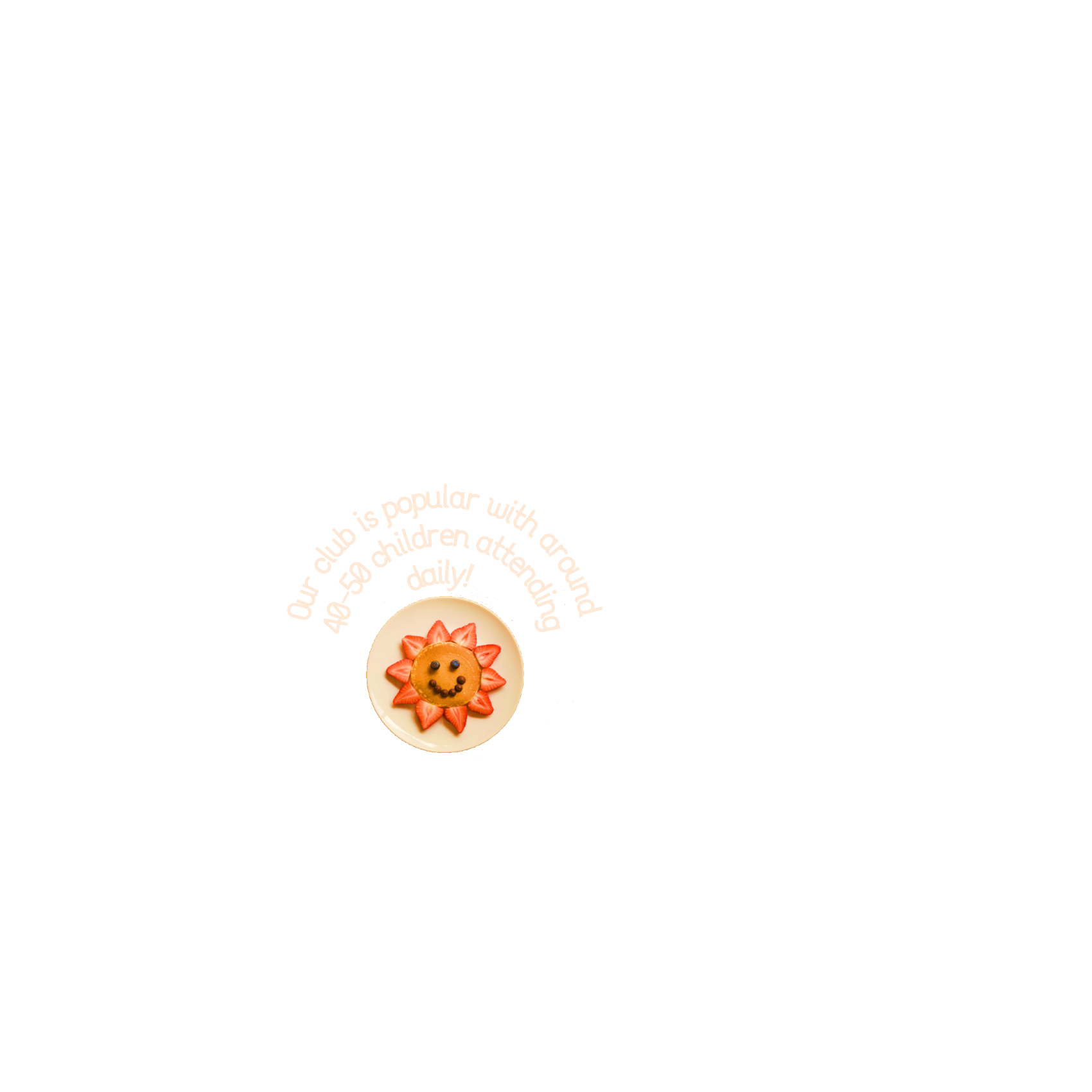 Ethos and BehaviourThe ethos at Breakfast Club supports the school’s THRIVE values, whilst encouraging growth, respect, enjoyment, ambition and togetherness. The club is designed to help children to:Gain independence and self-esteemShow respect to othersEnjoy the food and range of activitiesTry new games and activitiesPlay together with everyone else at Breakfast Club, regardless of ageTimetableArrivals from 7.30am. Activities will be in the hall. There may be an opportunity to play outside 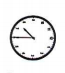      if    the weather is good.Breakfast is served from 7.45am. From 8.15 am, only cereal will be served.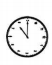 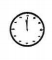 Children will go to their classrooms for registration. 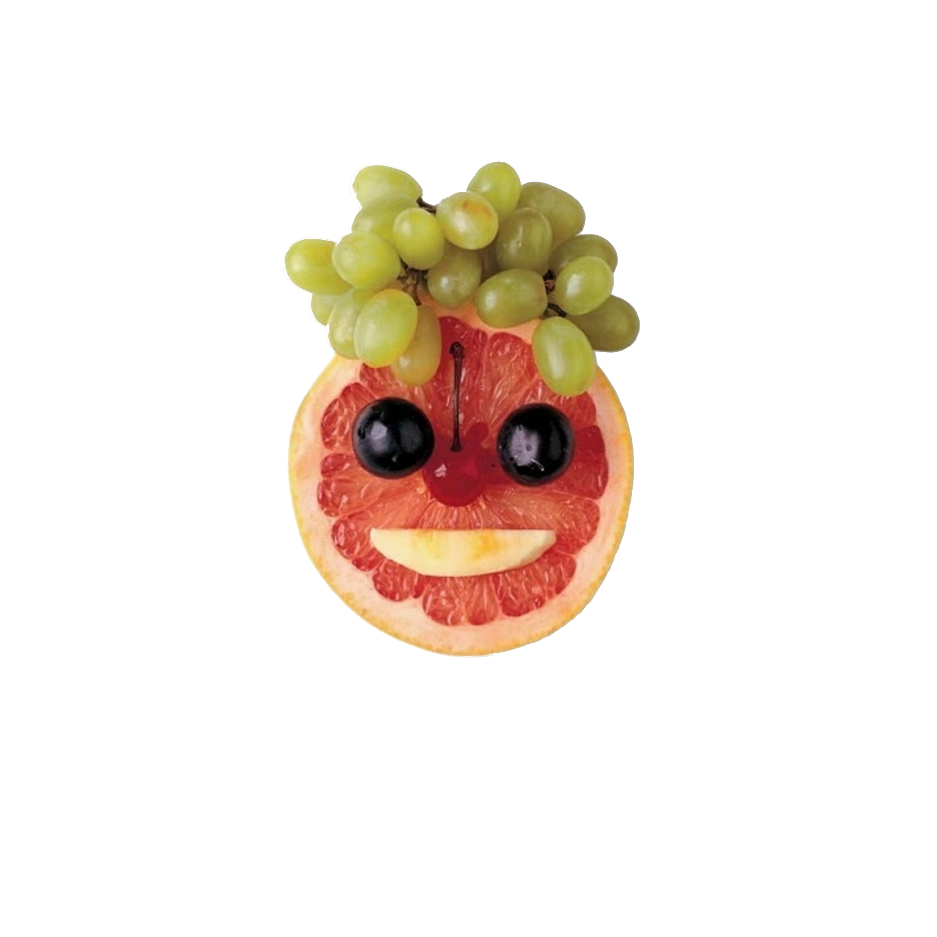 MenuAvailable every day:Choice of cereal with milkToast and jamYoghurtFruitFruit juiceHot options (varies daily):Beans on toastCheese on toastSpaghetti on toastBeans and sausages on toastWafflesCrumpetsCroissantsHot dogsWe cater for all dietary requirements. Please let us know of any allergies or preferences when registering.ActivitiesSeasonal activities and gamesTable-top gamesColouringPuzzlesImaginative playHomework cornerQuiet reading areaCreative activitiesFine motor skills activitiesConstruction activities